		SPORTUJ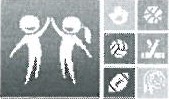 AŠSK ČR, z.s.	VE SKOLEPřihláška do projektu Sportuj ve škole  V……………………………	Dne…………………………						Podpis ŘŠ a razítko školy…………………………........Celý název školyAdresa školyKraj Jméno ředitele/ředitelkyKontakt: e-mail, mobilPočet hodin/týdněPředpokládaný počet lektorůTermín zahájení aktivit: nebo 1.9.2019Poznámka